   LE C.I.A.S. Cœur de Lozère (48000)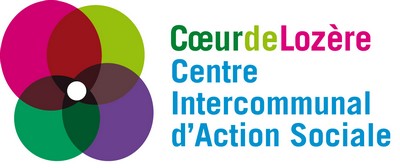 RecrutePour son service petite enfanceUn(e)  Educateur (trice) de jeunes enfantsPar voie statutaire ou à défaut contractuel – temps completMissions : sous l’autorité de la direction de la crèche, vous assurez la prise en charge des enfants au quotidien, vous les accompagnez dans leur développement psychomoteur et affectif. Vous participez activement à la mise en œuvre du projet pédagogique. Vous êtes le lien entre l’équipe et la direction dans le cadre de ce projet. Vous avez la possibilité d’impulser des projets innovants autour de l’enfant en concertation avec les équipes et la direction.Le service Petit Enfance axe son travail sur la motricité libre et la communication gestuelle associée à la parole. Des réunions régulières sont mises en place, facilitant l’évolution des projets, l’instauration d’une dynamique d’équipe ainsi qu’une observation fine des enfants.Nous bénéficions d’un regard pluridisciplinaire grâce aux interventions de la Psychologue, de la Psychomotricienne, de la Pédiatre…et les différentes rencontres avec les partenaires.Profil : D.E. d’éducateur de jeunes enfants exigé – débutant acceptéCapacités relationnelles, d’adaptation et d’écouteConditions de recrutement : Rémunération statuaire avec régime indemnitaireDurée hebdomadaire de 37h 30 avec RTTAccès aux formations (individuelle et en intra) encouragé et facilité Participation de l’employeur pour la mutuelle et la prévoyanceChèques déjeunerBon d’habillementComité d’œuvres sociales ( chèques vacances, voyage, ..)Adressez vos candidatures (lettre de motivation + cv) par courrier à : Monsieur Le Président du Centre Intercommunal d’Action Sociale Cœur de LozèreService Petite Enfance 20, allée Raymond Fages 48000 MENDEPour plus de renseignements, contactez le 04.66. 94.20.07 